О проведении слушания по ежегодному отчету о деятельности АО «Международный аэропорт Атырау» по предоставлению регулируемых услуг перед потребителями и иными заинтересованными лицами за 2018 годАО «Международный аэропорт Атырау» 25 апреля 2019 года провело слушание по ежегодному отчету о деятельности Общества, как субъекта естественной монополии, по предоставлению регулируемых услуг за 2018 год перед потребителями и иными заинтересованными лицами.Порядок проведения слушания определен Правилами проведения ежегодного отчета о деятельности субъекта естественной монополии по предоставлению регулируемых услуг (товаров, работ) перед потребителями и иными заинтересованными лицами, утвержденными приказом Министра национальной экономики Республики Казахстан от 18 декабря 2014 года № 150. Объявление о предстоящем проведении слушания по ежегодному отчету АО «Международный аэропорт Атырау» опубликовало 02.04.2019 г. в газете «Халық ақпарат», выпускаемом не реже трех раз в неделю, а также разместило на своем официальном сайте www.iaa-jsc.kz 02.04.2019г. 
С отчетом о деятельности АО «Международный аэропорт Атырау» по предоставлению регулируемых услуг за 2018 год перед потребителями и иными заинтересованными лицами выступила Председатель слушания – Заместитель Председателя Правления по экономике и финансам Г. Кабдуалиева. В отчете были отмечены следующие вопросы:  об исполнении инвестиционных программ, утвержденных уполномоченным органом; об основных финансово-экономических показателях деятельности за 2018 год; об объемах предоставленных регулируемых услуг за 2018 год; о проводимой работе с потребителями регулируемых услуг; о постатейном исполнении утвержденным уполномоченным органом тарифной сметы за 2018 год; о перспективах деятельности, в том числе возможных изменениях тарифов на регулируемые услуги. В процессе слушания для ведения протокола был избран секретарь. Председатель слушания дала подробное разъяснение о качестве предоставления регулируемых услуг (товаров, работ) потребителям. Председатель слушания подвел итоги и закрыл слушание. Копия протокола слушания в соответствии с пунктом 19 вышеназванных Правил направлен в Департамент Комитета по регулированию естественных монополий и защите конкуренции Министерства национальной экономики РК по Атырауской области и Комитета Гражданской Авиации.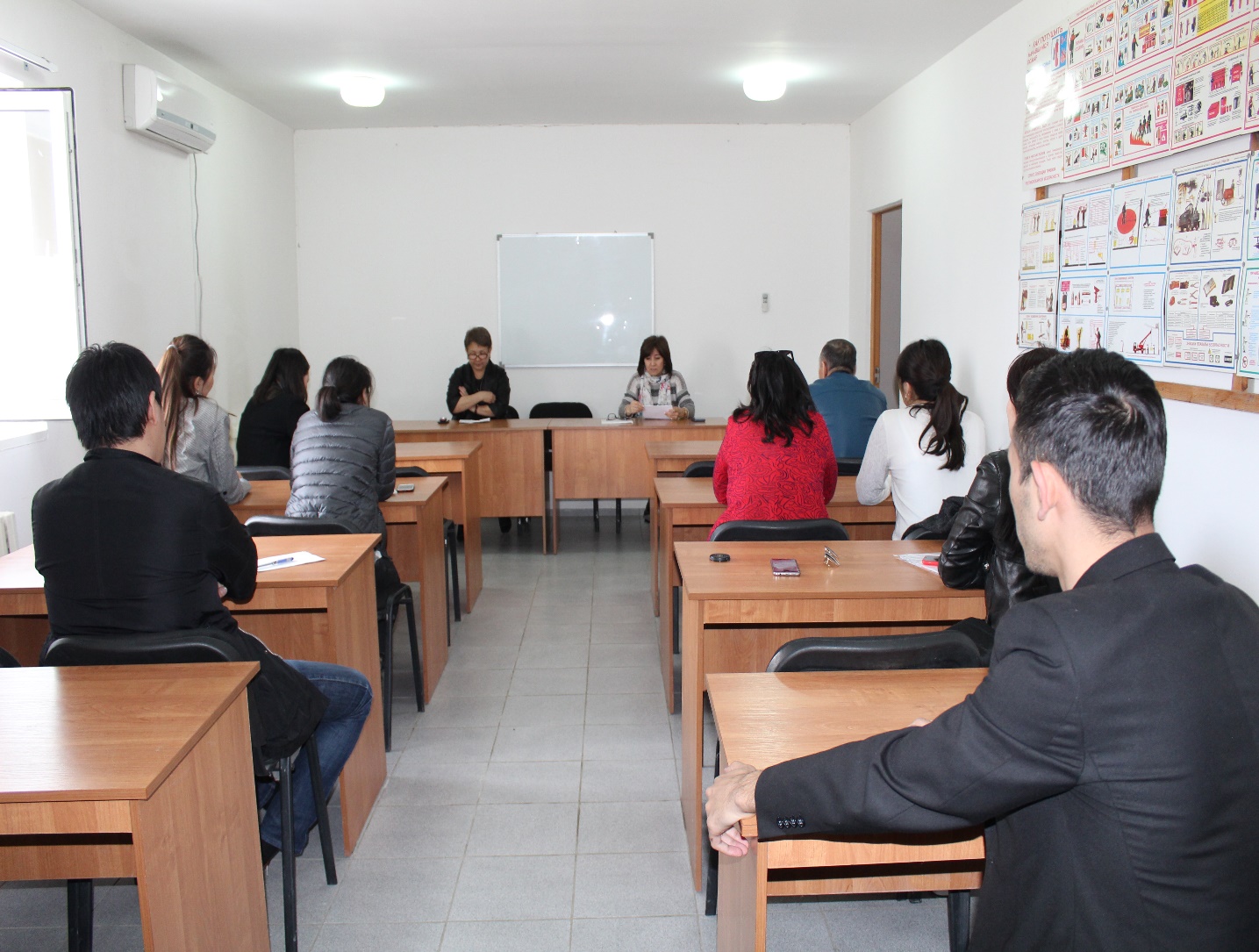 